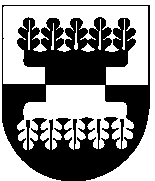 ŠILALĖS RAJONO SAVIVALDYBĖSMERASPOTVARKISDĖL ŠILALĖS RAJONO SAVIVALDYBĖS TARYBOS 42 POSĖDŽIO SUŠAUKIMO2018 m. vasario 12 d. Nr. T3-6ŠilalėVadovaudamasis Lietuvos Respublikos vietos savivaldos įstatymo 13 straipsnio 4 ir 6 dalimis, 20 straipsnio 2 dalies 1 punktu ir 4 dalimi,šaukiu 2018 m. vasario 20 d. 13.00 val. Tarybos posėdžių salėje Šilalės rajono savivaldybės tarybos 42-ąjį posėdį.Darbotvarkė:1. Dėl pritarimo Šilalės rajono savivaldybės mero 2017 metų veiklos ataskaitai.Pranešėjas Jonas Gudauskas2. Dėl Šilalės rajono savivaldybės tarybos narių atsiskaitymo gyventojams tvarkaraščio patvirtinimo.Pranešėjas Jonas Gudauskas3. Dėl pritarimo Šilalės rajono savivaldybės administracijos direktoriaus 2017 metų veiklos ataskaitai.Pranešėjas Raimundas Vaitiekus4. Dėl Šilalės rajono savivaldybės tarybos 2015 m. gegužės 7 d. sprendimo Nr. T1-107 ,,Dėl Šilalės rajono savivaldybės Etikos komisijos sudarymo“ pakeitimo.Pranešėja Vilma Kuzminskaitė5. Dėl Šilalės rajono savivaldybės 2018 metų biudžeto patvirtinimo.Pranešėjas Raimundas VaitiekusPranešėja Danguolė Vėlavičiutė6. Dėl Šilalės rajono savivaldybės 2018 metų užimtumo didinimo programos patvirtinimo.Pranešėja Danguolė Vėlavičiutė7. Dėl pritarimo Šilalės rajono savivaldybės Antikorupcijos komisijos 2017 metų veiklos ataskaitai.Pranešėjas Algirdas Meiženis8. Dėl Šilalės rajono savivaldybės tarybos Kontrolės komiteto 2017 metų veiklos ataskaitos.Pranešėjas Algirdas Meiženis9. Dėl Šilalės rajono savivaldybės aplinkos apsaugos rėmimo specialiosios programos 2017 metų priemonių vykdymo ataskaitos patvirtinimo.Pranešėja Virginija Bukauskienė10. Dėl sutikimo reorganizuoti Šilalės r. Žadeikių pagrindinę mokyklą, prijungiant ją prie Šilalės r. Kvėdarnos Prano Liatuko pradinės mokyklos.Pranešėja Rasa Kuzminskaitė11. Dėl Šilalės Simono Gaudėšiaus gimnazijos vidaus struktūros pertvarkos.Pranešėja Rasa Kuzminskaitė12. Dėl investicijų projektų rengimo ir teikimo Valstybės kapitalo investicijų 2019-2021 metų programai.Pranešėjas Faustas Sragauskas13. Dėl Šilalės rajono savivaldybės tarybos 2017 m. gruodžio 28 d. sprendimo Nr. T1-282 ,,Dėl Parko gatvės priskyrimo Šilalės rajono savivaldybės Bijotų seniūnijos Bijotų kaimui“ pakeitimo.Pranešėjas Faustas Sragauskas14. Dėl įsipareigojimo skirti lėšas ir leidimo pasirašyti sutartį.Pranešėjas Faustas Sragauskas15. Dėl buto išbraukimo iš tarnybinių gyvenamųjų patalpų.Pranešėja Reimunda Kibelienė16. Dėl Šilalės rajono savivaldybės tarybos 2015 m. kovo 27 d. sprendimo Nr. T1-70 ,,Dėl Šilalės rajono savivaldybės būsto fondo ir socialinio būsto, kaip Savivaldybės būsto fondo dalies, sąrašų patvirtinimo“ pakeitimo.Pranešėja Reimunda Kibelienė17. Dėl pritarimo Šilalės rajono savivaldybės Pajūrio vaikų globos namų 2018 metų veiklos programai.Pranešėja Raimundė Raudonienė18. Dėl Šilalės rajono savivaldybės 2018 metų melioracijos darbų, finansuojamų valstybės biudžeto lėšomis, sąrašo patvirtinimo.Pranešėjas Algimantas Olendra19. Dėl informacijos apie Šilalės rajono savivaldybės energinio efektyvumo didinimo daugiabučiuose namuose programos vykdymą.Pranešėjas Faustas SragauskasŠis potvarkis gali būti skundžiamas Lietuvos Respublikos administracinių bylų teisenos įstatymo nustatyta tvarka.Meras					Jonas Gudauskas